§3481.  -- review by Attorney General; filing with Secretary of State1.   Upon approval by the superintendent as provided in section 3480, the plan and agreement of merger or consolidation must be submitted to the Attorney General and be examined by the Attorney General. If the Attorney General finds the plan and agreement to be properly drawn and signed and otherwise in conformity with the Constitution and laws of this State, the Attorney General shall so certify thereon in writing.[RR 2021, c. 1, Pt. B, §290 (COR).]2.   Within 60 days from date of approval by the superintendent, both an original and a copy of the plan and agreement showing thereon the certificate of the Attorney General, shall be delivered to the office of the Secretary of State. The Secretary of State shall file such copy and enter the date of filing on both the copy and the original, shall record the copy and return the original to the surviving merged or consolidated corporation.[PL 1973, c. 585, §12 (AMD).]3.   From time of filing the copy of the plan and agreement in the office of the Secretary of State, the agreement shall be deemed to be the agreement and act of merger or consolidation of the insurers, and the original of such agreement or a certified copy thereof shall be evidence of the existence of such merged or consolidated corporation and of the performance of all acts and conditions necessary for the effectuation of such merger or consolidation.[PL 1969, c. 132, §1 (NEW).]4.   If a domestic insurer is merged into or consolidated with a foreign insurer, the foreign insurer shall not transact insurance in this State until it has procured a certificate of authority from the superintendent therefor under this Title.[PL 1973, c. 585, §12 (AMD).]SECTION HISTORYPL 1969, c. 132, §1 (NEW). PL 1973, c. 585, §12 (AMD). RR 2021, c. 1, Pt. B, §290 (COR). The State of Maine claims a copyright in its codified statutes. If you intend to republish this material, we require that you include the following disclaimer in your publication:All copyrights and other rights to statutory text are reserved by the State of Maine. The text included in this publication reflects changes made through the First Regular and First Special Session of the 131st Maine Legislature and is current through November 1. 2023
                    . The text is subject to change without notice. It is a version that has not been officially certified by the Secretary of State. Refer to the Maine Revised Statutes Annotated and supplements for certified text.
                The Office of the Revisor of Statutes also requests that you send us one copy of any statutory publication you may produce. Our goal is not to restrict publishing activity, but to keep track of who is publishing what, to identify any needless duplication and to preserve the State's copyright rights.PLEASE NOTE: The Revisor's Office cannot perform research for or provide legal advice or interpretation of Maine law to the public. If you need legal assistance, please contact a qualified attorney.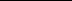 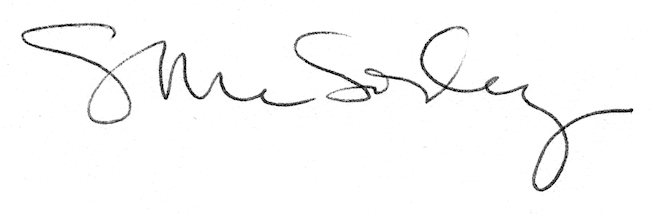 